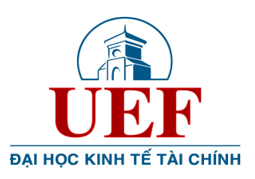 Guidelines/Hướng dẫnStep 1Find a video clip or an extract from a movie/speech with subtitles and the maximum length of 3 minutes. (You may cut it from a longer video)Step 2Watch the clip again and again to pick up something new. (words/ phrases/ idioms/…)Step 3Read it again and again, coping the accent and intonation of the speaker in the clip.Step 4Submit it to your UEF English teachervia email, including a video and arecording.Notes:- The maximum awarded points for this activity are 04. - This activity can only be done just once.Bước 1Tìm một video clip hoặc một đoạn trích từ phim có phụ đề và độ dài tối đa là 3 phút. (Có thể cắt ra từ video dài hơn)Bước 2Xem clip lại nhiều lần để học được từ vựng, cụm từ, thành ngữ mới…Bước 3Đọc đi đọc lại phụ đề, bắt chước giọng và ngữ điệu của người nói trong clip.Step 4Nộp bài cho giáo viên tiếng Anh phụ trách lớp qua email, bao gồm clip và bài thu âm.Ghi chú:- Số điểm thưởng tối đa cho hoạt động này là 04. - Hoạt động này chỉ có thể được làm một lần.Step 1Find a video clip or an extract from a movie/speech with subtitles and the maximum length of 3 minutes. (You may cut it from a longer video)Step 2Watch the clip again and again to pick up something new. (words/ phrases/ idioms/…)Step 3Read it again and again, coping the accent and intonation of the speaker in the clip.Step 4Submit it to your UEF English teachervia email, including a video and arecording.Notes:- The maximum awarded points for this activity are 04. - This activity can only be done just once.Bước 1Tìm một video clip hoặc một đoạn trích từ phim có phụ đề và độ dài tối đa là 3 phút. (Có thể cắt ra từ video dài hơn)Bước 2Xem clip lại nhiều lần để học được từ vựng, cụm từ, thành ngữ mới…Bước 3Đọc đi đọc lại phụ đề, bắt chước giọng và ngữ điệu của người nói trong clip.Step 4Nộp bài cho giáo viên tiếng Anh phụ trách lớp qua email, bao gồm clip và bài thu âm.Ghi chú:- Số điểm thưởng tối đa cho hoạt động này là 04. - Hoạt động này chỉ có thể được làm một lần.